Earth History Pt 1 Commonly Missed QuestionsEarth History Pt 1 Commonly Missed QuestionsEarth History Pt 1 Commonly Missed QuestionsEarth History Pt 1 Commonly Missed QuestionsEarth History Pt 1 Commonly Missed Questions.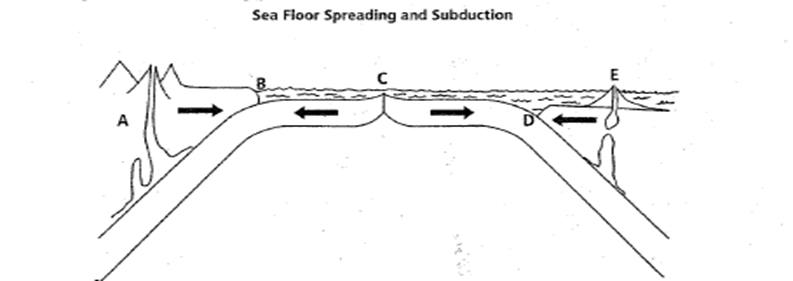 1. Name the type(s) of plates involved in collision D?1. Name the type(s) of plates involved in collision D?1. Name the type(s) of plates involved in collision D?1. Name the type(s) of plates involved in collision D?1. Name the type(s) of plates involved in collision D?.2. How did the discovery of magnetic reversals help to support the theory of plate tectonics?2. How did the discovery of magnetic reversals help to support the theory of plate tectonics?2. How did the discovery of magnetic reversals help to support the theory of plate tectonics?2. How did the discovery of magnetic reversals help to support the theory of plate tectonics?2. How did the discovery of magnetic reversals help to support the theory of plate tectonics?3.3.3.Which of the following best describes a tectonic plate?Which of the following best describes a tectonic plate?4.At which of these points is crust neither created nor destroyed?5.Earth’s magnetic reversals are recorded in…6.New crust forms along a…7.Convection currents in he Earth's mantle are believed to be responsible forConvection currents in he Earth's mantle are believed to be responsible forOcean currentsUneven surface heatingClimate changeCrustal plate movement Ocean currentsUneven surface heatingClimate changeCrustal plate movement 8.Tectonic plates are destroyed at which kind of plate boundary?Tectonic plates are destroyed at which kind of plate boundary?